									Questionnaire à retourner au plus tard pour le 26 AVRIL 2019 de préférence 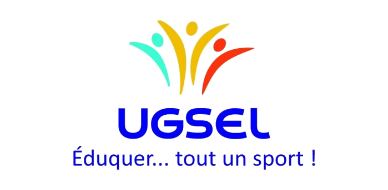 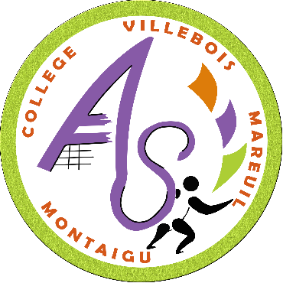 par mail : spbc@orange.fr ou par courrier à : Association sportive collège Villebois Mareuil 12, Esplanade de Verdun, 85607 MONTAIGUTel : 06-26-68-13-87Le groupe arrivera le mardi 14 mai vers ….. heures    .Par :     minibus       train       carHEBERGEMENTListe participantsLes chauffeurs de car seront hébergés au même prix que les autres forfaits adultes JEUNES ARBITRESNom :   	Prénom :	 N° Licence : 	          Date de naissance : 	Nom :     	Prénom :	 N° Licence : 	          Date de naissance : Etablissement : Jeunes arbitres en :Si vous avez des arbitres dans plusieurs sports, merci de nous contacter au préalable (06-26-68-13-87), ceci afin d’éviter trop d’arbitres ou pas assez dans certaines disciplines.A …………… le …………………….              Nom et Signature :COMPOSITION DU GROUPE COMPOSITION DU GROUPE COMPOSITION DU GROUPE COMPOSITION DU GROUPE COMPOSITION DU GROUPE COMPOSITION DU GROUPE COMPOSITION DU GROUPE COMPOSITION DU GROUPE COMPOSITION DU GROUPE FillesGarçonsArbitres JeunesArbitres JeunesProfesseursProfesseursChauffeursChauffeursTotalFMFMFMA   DROITS D’ENGAGEMENTS PAR EQUIPENombrePrixTotalEngagement équipe 11.50€ par élève 11.5€B  HEBERGEMENT ET RESTAURATIONNombrePrix/personneTotalLe forfait hébergement et restauration est obligatoire 125 €Forfait Jeune arbitre 50 €C  Minibus pour les équipes venant par le train(à régler à l’avance-remboursement si trop perçu)Prix / Equipe (fourchette haute)OUI/NONTransports entre gare, accueil,  hébergement, restauration, lieux de compétition200 €Important : merci de nous transmettre par mail vos photocopies de permis.Important : merci de nous transmettre par mail vos photocopies de permis.Important : merci de nous transmettre par mail vos photocopies de permis.TOTAL  A      + B      + C     = A régler par chèque à l’ordre de : Association Sportive Villebois MareuilTOTAL  A      + B      + C     = A régler par chèque à l’ordre de : Association Sportive Villebois MareuilCaution hébergement : prévoir un chèque de 500 € par établissementCaution minibus : 1000 € par établissementNomPrénomSexeProfesseurs responsablesJeunes arbitresJoueursChauffeurs (si non accompagnateur)BasketHandVolleyFoot